ЧЕРКАСЬКА ОБЛАСНА РАДАГОЛОВАР О З П О Р Я Д Ж Е Н Н Я04.07.2022                                                                                          № 147-рПро зміну прізвищаНЕКОРИСТЕНКО Л.В.Відповідно до статті 55 Закону України «Про місцеве самоврядування                        в Україні», враховуючи заяву Брик Л.В. (Некористенко Л. В.) від 23.06.2022:1. ЗМІНИТИ прізвище НЕКОРИСТЕНКО Людмили Володимирівни, директора комунального закладу «Черкаська спеціальна школа Черкаської обласної ради», на БРИК у документах, що містять персональні дані керівників підприємств, установ, закладів спільної власності територіальних громад сіл, селищ, міст Черкаської області, у зв’язку з реєстрацією шлюбу. 2. Контроль за виконанням розпорядження покласти на заступника голови обласної ради ДОМАНСЬКОГО В.М. і управління юридичного забезпечення та роботи з персоналом виконавчого апарату обласної ради.Підстава: заява Брик Л.В. (Некористенко Л.В.) від 23.06.2022, копія витягу з Державного реєстру актів цивільного стану громадян про державну реєстрацію шлюбу щодо підтвердження дошлюбного прізвища
№ 00035903232 від 21.06.2022, копія паспорта громадянина України № 007588608, виданий 22.02.2022 Управлінням Державної міграційної служби України в Черкаській області, копія РНОКПП. Голова	А. ПІДГОРНИЙ                                               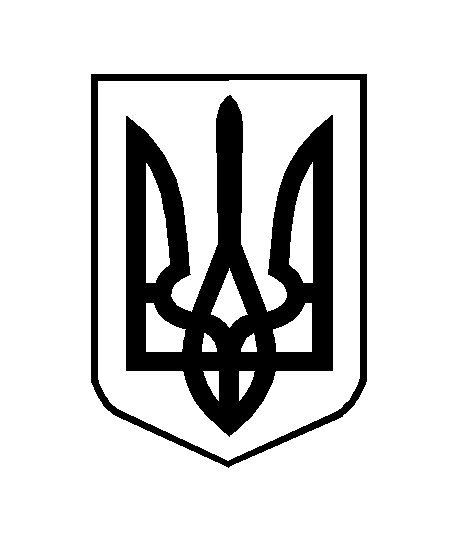 